DIVISÓN SEMILLAS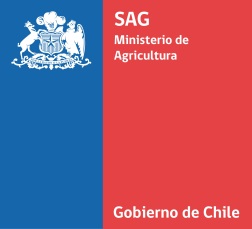 SUB DEPARTAMENTO DE CERTIFICACIÓN DE SEMILLASDESCRIPCIÓN VARIETAL (UPOV TG/58/6)*CENTENO (Secale cereale)                                 VARIEDADMarcar una cruz frente al número de código correspondiente a la característica de la variedad.*Pauta UPOV TG/58/6, puede consultar en  www.upov.int, en publicaciones/directrices de examen para mayor información y orientación.PloidíaPloidíaPloidíaPloidíadiploide2tetraploide4Grano: color de la capa aleuronaGrano: color de la capa aleuronaGrano: color de la capa aleuronaGrano: color de la capa aleuronaclaro1oscuro2Coleoptilo: pigmentación antocianicaColeoptilo: pigmentación antocianicaColeoptilo: pigmentación antocianicaColeoptilo: pigmentación antocianicaausente o muy débil1débil3media5fuerte7muy fuerte9Coleoptilo: longitudColeoptilo: longitudColeoptilo: longitudColeoptilo: longitudmuy corto1corto3mediano5largo7muy largo9Primera hoja: longitud de la vainaPrimera hoja: longitud de la vainaPrimera hoja: longitud de la vainaPrimera hoja: longitud de la vainaMuy corto1corto3mediano5largo7Muy largo9Primera hoja: longitud del limboPrimera hoja: longitud del limboPrimera hoja: longitud del limboPrimera hoja: longitud del limboMuy corto1corto3mediano5largo7muy largo9Planta: portePlanta: portePlanta: portePlanta: porteerecto1semierecto3intermedio5semipostrado7postrado9Ultima hoja: glauescencia de la vainaUltima hoja: glauescencia de la vainaUltima hoja: glauescencia de la vainaUltima hoja: glauescencia de la vainaAusente o muy baja1baja3media5alta7muy alta9Fecha de espigadoFecha de espigadoFecha de espigadoFecha de espigadoMuy precoz1precoz2media3tardia4Muy tardia5Estamen: color de la parte basal del filamentoEstamen: color de la parte basal del filamentoEstamen: color de la parte basal del filamentoEstamen: color de la parte basal del filamentoblanco1azul2Penúltima hoja: longitud del limboPenúltima hoja: longitud del limboPenúltima hoja: longitud del limboPenúltima hoja: longitud del limboMuy corta1corta2mediana3larga4Muy largaPenúltima hoja: anchura del limboPenúltima hoja: anchura del limboPenúltima hoja: anchura del limboPenúltima hoja: anchura del limboMuy estrecho1estrecho3medio5ancho7Muy ancho9Tallo. Vellosidad bajo la espigaTallo. Vellosidad bajo la espigaTallo. Vellosidad bajo la espigaTallo. Vellosidad bajo la espigabaja1mediana2Alta 3Muy alta5Planta: longitud (tallo, espiga, barba)Planta: longitud (tallo, espiga, barba)Planta: longitud (tallo, espiga, barba)Planta: longitud (tallo, espiga, barba)muy corta1corta2media3larga4muy larga5Tallo: longitud entre el nudo superior y la espigaTallo: longitud entre el nudo superior y la espigaTallo: longitud entre el nudo superior y la espigaTallo: longitud entre el nudo superior y la espigaMuy corto1corto3medio5largo7Muy largo9Espiga: longitud (sin barbas)Espiga: longitud (sin barbas)Espiga: longitud (sin barbas)Espiga: longitud (sin barbas)muy corta1corta3media5larga7muy larga9Espiga: densidadEspiga: densidadEspiga: densidadEspiga: densidadMuy laxa1laxa3media5densa7muy densa9Espiga: porteEspiga: porteEspiga: porteEspiga: porteerecto1Semi erecto3horizontal5colgante7muy colgante9Grano: peso de mil granosGrano: peso de mil granosGrano: peso de mil granosGrano: peso de mil granosmuy bajo1bajo3medio5alto7muy alto9Grano. longitudGrano. longitudGrano. longitudGrano. longitudmuy corto1corto3medio5largo7muy largo9Grano: coloración al fenolGrano: coloración al fenolGrano: coloración al fenolGrano: coloración al fenolAusente o muy claro1claro2medio3oscuroMuy oscuroTipo de desarrolloTipo de desarrolloTipo de desarrolloTipo de desarrolloinvierno1alternativo3primavera5